SPRITE GAL Review on Egypt – list at least 3 facts for each section state the BIG idea! (most important)Society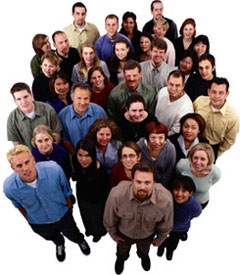 page 157BIG IDEA? 	Political (Government)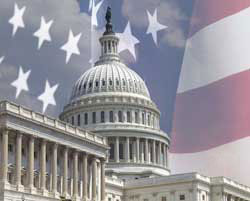 page 165 & lesson 4BIG IDEA? 	Religionpage 159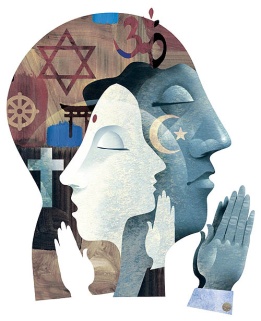 BIG IDEA? 	Intellectual(education)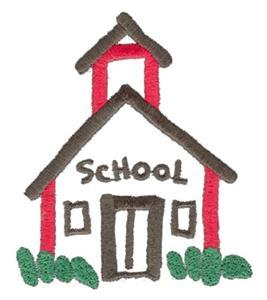 page 158BIG IDEA? 	Technology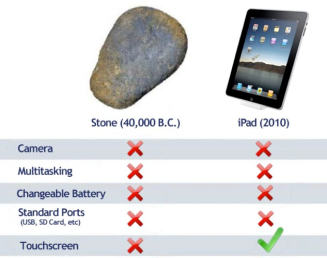 page 148-151, 158BIG IDEA? 	Economy (trade/ agriculture)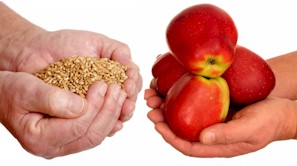 Page 148 & 151BIG IDEA? 	Geography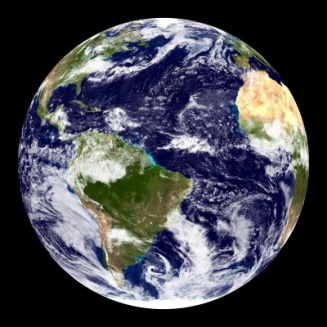 Lesson 1BIG IDEA? 	Art/ Architecture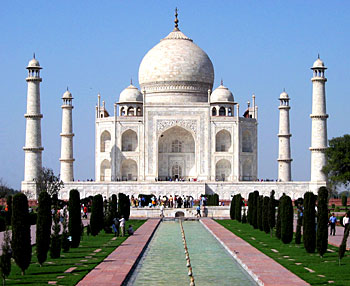 Lesson 2 & page 175BIG IDEA? 	Language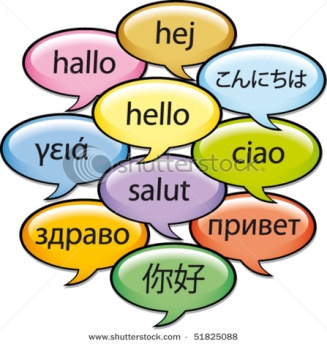 page 158BIG IDEA? 	